MiniorenCircuit deel 5	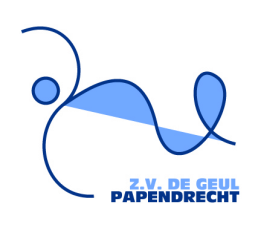 Zwembad : 	Sportcentrum Papendrcht  - Papendrecht Wedstrijdsoort :	NED.SWMI, Swimkick-Minioren wedstrijdOrganisatie :	zv de GeulDatum :	23-3-2024Sessie :	1, KNZB Minioren Circuit ronde 5Aantal banen :	8 (25m)Tijdmeting :	AutomatischJuryvergadering :	13:00Inzwemmen :	13:00 - Aanvang :	13:30Einde :	Jurywissel na programmanummer : Opmerkingen Jurysecretariaat / Scheidsrechter :Handtekening Scheidsrechter					Handtekening Jurysecretaris#JuryNaamWoonplaatsBev.Opm.1ScheidsrechterDhr. A.C.J. van TilburgPAPENDRECHT123JK2StarterDhr. A. Wijnmaalen23JK3KamprechterDhr. C. de RooZWIJNDRECHT23JaK4KamprechterDhr. R. MollePAPENDRECHT3JK5JurysecretarisMevr. I.S. van TilburgPAPENDRECHT3J6JurysecretarisMevr. C.T.M. Bosklopper-TinneveldHENDRIK-IDO-AMBACHT3JK7TijdwaarnemerMevr. F.A. Mussig38TijdwaarnemerMevr. D.M. van Tilburg4J9TijdwaarnemerMevr. V. de Bruijna410TijdwaarnemerMevr. E. Putters-Kuijpers411TijdwaarnemerMevr. N. KraaijesteinOUD-BEIJERLAND312TijdwaarnemerDhr. S. van Arendonka413TijdwaarnemerDhr. J.J.E. van Ingen414TijdwaarnemerMevr. K. van Linden-Buurmansa415TijdwaarnemerDhr. P. A. Kirillov316TijdwaarnemerDhr. T.J. Provily317TijdwaarnemerDhr. P. J. C. Cannegietera418TijdwaarnemerMevr. S.M. Hollander-HordijkHENDRIK-IDO-AMBACHT319TijdwaarnemerMevr. M. van Zandvliet420TijdwaarnemerMevr. K.A. van Hoorn421TijdwaarnemerDhr. H. P. van den AkkerGORINCHEM422TijdwaarnemerMevr. B. M. Provily - van Kooten3